Atsižvelgdamas į akcinės bendrovės Šiaulių banko (juridinio asmens kodas 112025254, registruotos buveinės adresas: Tilžės g. 149, Šiauliai) prašymą išduoti leidimą įregistruoti pakeistus akcinės bendrovės Šiaulių banko įstatus ir vadovaudamasis Lietuvos Respublikos bankų įstatymo 5 straipsniu, Lietuvos banko leidimo įregistruoti banko statuto (įstatų) ir banko filialo (skyriaus) nuostatų pakeitimus išdavimo tvarka, patvirtinta Lietuvos banko valdybos 2001 m. balandžio 12 d. nutarimu Nr. 49 „Dėl Lietuvos banko leidimo įregistruoti banko statuto (įstatų) ir banko filialo (skyriaus) nuostatų pakeitimus išdavimo“, ir Lietuvos banko valdybos 2012 m. kovo 15 d. nutarimo Nr. 03-67 „Dėl pavedimo vykdyti tam tikras su finansų rinkos priežiūra susijusias Lietuvos banko valdybos funkcijas“ 2 punktu, Finansų rinkos priežiūros komitetas n u s p r e n d ž i a:Leisti akcinei bendrovei Šiaulių bankui įregistruoti su banko įstatinio kapitalo padidinimu iki 192 269 027,34 Eur susijusį banko įstatų 3.5 papunkčio pakeitimą, patvirtintą 2023 m. vasario 22 d. neeilinio visuotinio akcininkų susirinkimo sprendimu.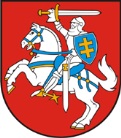 LIETUVOS BANKOFINANSŲ RINKOS PRIEŽIŪROS KOMITETASSPRENDIMASDĖL LEIDIMO ĮREGISTRUOTI AKCINĖS BENDROVĖS ŠIAULIŲ BANKO ĮSTATŲ PAKEITIMĄ2023 m. gruodžio 12 d. Nr. V 2023/(1.160.E-9004)-441-207VilniusKomiteto pirmininkėRenata Bagdonienė